3. sz. melléklet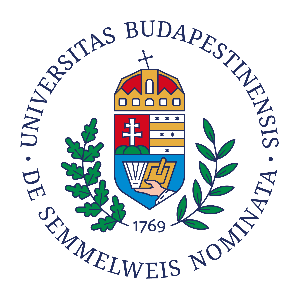 AZ ÖNÁLLÓ KUTATÓMUNKA VÉGZÉSÉRE 
VONATKOZÓ NYILATKOZATAlulírott  születtem . év   hónapjának  napján (édesanyám neve: ; 
szem.ig. számom:  lakcímem:  
) nyilatkozom arról, hogy a  című Rektori pályamunka tekintetében az önálló kutatómunka alábbi részét/részeit végeztem személyesen:Kelt: ,  . napján					……………………………………………………………								     hallgató aláírása